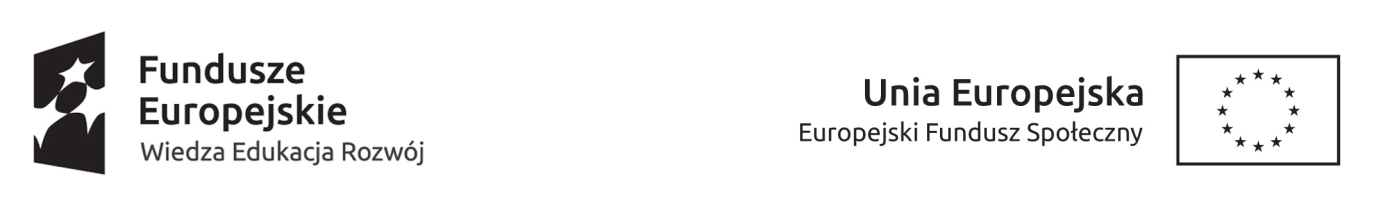 Karta oceny wniosku osoby ubiegającej się o wpis do wykazu kandydatów na ekspertów 
Programu Operacyjnego Wiedza Edukacja RozwójDziedzina, w ramach której osoba ubiega się o wpis do wykazu kandydatów na ekspertów PO WER: Imię i nazwisko osoby ubiegającej się o wpis do bazy ekspertów: ……………………………………………………………………………..……Data wpływu wniosku o wpis do bazy ekspertów: ………………………………………………………………..……………………………..…………Weryfikacja terminowości oraz kompletności dokumentów złożonych przez osobę ubiegającą się o wpis do wykazu kandydatów na ekspertów PO WERCzy wniosek o wpis do wykazu kandydatów na ekspertów został złożony w terminie? TAK	□				NIE    □Czy osoba ubiegająca się o wpis do wykazu kandydatów na ekspertów złożyła wszystkie wymagane dokumenty?TAK	□				NIE    □Uwagi:……………………………………………………………………………………………………………………………………………………………………………………………………………………………………………………………………………………………………………………………………………………………………Weryfikacja spełnienia przez osoby ubiegające się o wpis do wykazu kandydatów na ekspertów kryteriów określonych w pkt. I lit a-e ogłoszenia o naborze kandydatów na ekspertów w ramach Programu Operacyjnego Wiedza Edukacja RozwójWynik testu/rozmowy kwalifikacyjnej osoby ubiegającej się o wpis do wykazu kandydatów na ekspertówWynik pozytywny     □	Wynik negatywny     □Liczba uzyskanych punktów z testu/rozmowy kwalifikacyjnej: ……………..Uwagi:…………………………………………………………………………………………………………………………………………………………………………………………………………………………………………………………………………………………………………………………………………………………………… Wynik I etapu procedury kwalifikacyjnejWynik pozytywny     □	Wynik negatywny     □Uwagi:……………………………………………………………………………………………………………………………………………………………………………………………………………………………………………………………………………………………………………………………………………………………………Wynik II etapu procedury kwalifikacyjnejWynik pozytywny     □	Wynik negatywny     □Uwagi:……………………………………………………………………………………………………………………………………………………………………………………………………………………………………………………………………………………………………………………………………………………………………Czy kandydat spełnił wszystkie niezbędne warunki do uzyskania wpisu do wykazu kandydatów na ekspertów PO WERTAK	□				NIE    □Uwagi:……………………………………………………………………………………………………………………………………………………………………………………………………………………………………………………………………………………………………………………………………………………………………Ocena została przeprowadzona przez: ……………………………………..     ………………………..                                                                                                      ……………………………Data dokonania oceny                                                                                          Czytelny podpis oceniającegoOcena została zatwierdzona przez: …………………………………………..          ………………………..                                                                                                  ……………………………….……Data zatwierdzenia oceny                                                                            Czytelny podpis zatwierdzającego ocenęwymiar sprawiedliwości – technologie informacyjneI etap procedury kwalifikacyjnej naboru kandydatów na ekspertówLp.Kryteria TAKNIEUWAGILp.Osoba ubiegająca się o wpis do wykazu kandydatów na ekspertów: Osoba ubiegająca się o wpis do wykazu kandydatów na ekspertów: Osoba ubiegająca się o wpis do wykazu kandydatów na ekspertów: 1.- nie została skazana prawomocnym wyrokiem za przestępstwo umyślne lub za umyślne przestępstwo skarbowe oraz korzysta w pełni z praw publicznych i posiada pełną zdolność do czynności prawnych1.- nie jest pracownikiem instytucji zaangażowanej w realizację Programu Operacyjnego Wiedza Edukacja Rozwój, pełniącej funkcję Instytucji Zarządzającej lub Instytucji Pośredniczącej2.- spełnia wymagania, o których mowa w pkt. II ogłoszenia o naborze kandydatów na ekspertóww ramach Programu Operacyjnego Wiedza Edukacja Rozwój, dotyczące posiadania wiedzy, umiejętności, doświadczenia lub wymaganych uprawnień w dziedzinie wymiar sprawiedliwości – technologie informacyjneII etap procedury kwalifikacyjnej naboru kandydatów na ekspertówKońcowy wynik procedury kwalifikacyjnej naboru kandydatów na ekspertów